Regler för affischering och annan information från extern aktör Om du vill informera elever och lärare om din verksamhet eller ditt arrangemang har du möjlighet att utan kostnad använda våra anslagstavlor.  Enkla regler – respektera dem En affisch per tavla Tavlor får inte användas för reklam för butiker, restauranger och produkter Tömning sköts av skolan Om alla respekterar och håller sig till reglerna kommer alla att synas och nå ut. Observera att vi inte sätter upp affischer åt externa avsändare. Ett bra sätt att nå ut med sitt budskap Affischering på skolans anslagstavlor är ett bra sätt att nå ut med ditt budskap. Affischer som sätts upp på andra ställen, till exempel dörrar eller fönster, kommer omgående att plockas ned och avsändaren kan komma att bli ansvarig för rengöring av använda ytor. Nytt: Information via digitala kanaler Skolan har som riktlinje att inte dela information från externa aktörer i våra digitala kanaler (skolwebb, intranät m.m.) då syftet med dem är att nå elever och personal med information som rör verksamheten. Undantag kan göras vid ev. samarbete med en extern aktör. Observera att skolan inte är en plats för kommersiell marknadsföring. Om du som lärare på skolan önskar informera om en aktivitet, kontakta skolans koordinator för att utreda vilka möjligheter som finns. 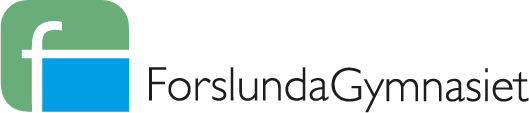 